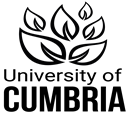 UNIVERSITY OF CUMBRIA COURSEWORK REASSESSMENT REQUIREMENT  Module Code:  HPRO5006 Module Title:  Professional Development II Tutor:  Barbara Adams Title of the item of work:  Development Plan Wordage: 4,000 Details and Criteria: (Please attach additional sheets if necessary) 
Your Project Manager Integrated Degree Apprenticeship requires you to build evidence of 'coverage and competence' against the 25 aspects of project management set out in the Institute for Apprenticeships and Technical Education's Level 6 apprenticeship standard, under the headings of 'Knowledge', 'Skills' and 'Behaviours' (often abbreviated to 'KSBs'). In order to progress from the 'development' stage of your apprenticeship to the 'assessment' stage (i.e. pass 'Gateway Review' and start End Point Assessment), you are also required to demonstrate that you have achieved Level 2 accreditation in English and maths, have passed your PMQ exam, have accumulated 320 university credits, and have logged a total of 'off-the-job' personal development hours which matches or exceeds the target specified in your Apprenticeship Commitment Statement. Your collection of evidence to demonstrate that you have met these requirements is referred to as your 'apprenticeship portfolio'. Assignment 1 requires you to write a report which demonstrates your understanding of the development framework which you have committed to, and which benchmarks your progress towards meeting the requirements set out above by: Contextualising the Level 6 Project Manager Degree Apprenticeship within the wider field of project management training and technical education Comparing and contrasting the competency requirements of your degree apprenticeship against other recognised competency frameworks for project management specialists Mapping your progress towards meeting the Gateway Review requirements, highlighting those areas where you already meet the requirements and those areas that require further work Discussing the various types of evidence that you have gathered to date Developing an Action Plan for the next 18 months, setting out what needs to be done, how and when it will be done, who needs to be involved, and what you need to do to secure their commitment The word limit for your report is 4000 words. As a general guide, we suggest that this is allocated as follows (these are a guide to help you structure your report): Introduction: 400 words Part 1 (points 1&2 - worth 30% of the mark): 960 words Part 2 (points 3&4 - worth 40% of the mark): 1280 words Part 3 (point 5 - worth 30% of the mark): 960 words Conclusion: 400 words You should also include an Executive Summary, a Table of Contents, a List of References and some Appendices. These are not included in the word count. SUBMISSION DATE AS PER STUDENT PORTAL  To be submitted by 11th August 2023 via Turnitin on the Module Blackboard site. 